Дарья Ганина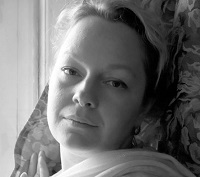 Астролог, нумерологЖенские Секреты: Нумерология  Души.Представляю Вашему вниманию трехдневный практический семинар по Сакральной Нумерологии, в ходе которого Вы:Погрузитесь в тайны одного из древнейших знаний этого мира и получите ответы на многие вопросы. Какое значение несут числа в нашей жизни? О чем может поведать дата рождения?Научитесь  находить сакральное Число  Души, раскрывающее, для чего человек родился, каковы его основные цели и задачи в этой жизни. Узнаете как фамилия, имя и отчество формируют наш характер и Судьбу. К чему приведет смена фамилии? Как повлияет на жизнь ребенка усыновление? Почему некоторые люди берут псевдонимы? Что происходит, когда человека называют только по отчеству или фамилии? Сможете определить сильные и слабые стороны человека и поймете, в каких сферах необходимо, например, развивать ребенка. Разберетесь, есть ли кармические нарушения в вашем роду. А возможно, найдете показатели врожденных экстрасенсорных способностей.Поймете, как использовать нумерологию для оценки совместимости людей.Освоите  методы определения личных благоприятных и неподходящих дней для разных дел.И еще многое-многое другое…Но самое главное – каждый участник получит профессиональную нумерологическую консультацию, ведь для отработки практических навыков мы будем использовать данные самих участников семинара!Данный семинар построен на авторской методике, являющейся квинтэссенцией кропотливо собранных знаний по нумерологии и астрологии разных народов и многолетнего личного практического опыта. С радостью жду встречи с вами! 						